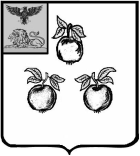 БЕЛГОРОДСКАЯ ОБЛАСТЬАДМИНИСТРАЦИЯ МУНИЦИПАЛЬНОГО РАЙОНА«КОРОЧАНСКИЙ РАЙОН» ПОСТАНОВЛЕНИЕКороча27 декабря  2022 г.                                                                                                              № 993В соответствии со статьями 100, 120 и 121 Бюджетного кодекса Российской Федерации, Положением о бюджетном устройстве и бюджетном процессе в муниципальном районе «Корочанский район», утвержденным решением Муниципального совета муниципального района «Корочанский район» от 15 октября 2014 года №P/97-14-2 «Об утверждении Положения о бюджетном устройстве и бюджетном процессе в муниципальном районе «Корочанский район», в целях совершенствования системы регистрации и учета долговых обязательств Корочанского района администрация муниципального района «Корочанский район» п о с т а н о в л я е т:1. Утвердить Порядок ведения муниципальной долговой книги Корочанского района (прилагается).2. Возложить на комитет финансов и бюджетной политики администрации Корочанского района (Мерзликина Л.С.) ведение муниципальной долговой книги Корочанского района и учет сведений о долговых обязательствах.       3. Признать утратившим силу постановление администрации Корочанского района от 15 августа 2008 года № 775 «Об утверждении Порядка ведения муниципальной долговой книги Корочанского района».       4. Директору МКУ «Административно-хозяйственный центр обеспечения деятельности органов местного самоуправления муниципального района «Корочанский район» Кладиенко Е.А. обеспечить размещение настоящего постановления на официальном сайте органов местного самоуправления муниципального района «Корочанский район» в информационно-коммуникационной сети общего пользования. 5. Контроль за исполнением постановления возложить на первого заместителя главы администрации района - председателя комитета финансов и бюджетной политики Мерзликину Л.С. Глава администрации  Корочанского  района                                                                    Н.В. Нестеров  Утвержден   постановлением администрации    муниципального района       «Корочанский район»       от « 27 » декабря 2022г.        № 993Порядокведения муниципальной долговой книги Корочанского района1. Общие положения1.1.Настоящий Порядок ведения муниципальной долговой книги Корочанского района (далее - Порядок) разработан в целях определения процедуры ведения муниципальной долговой книги Корочанского района (далее - Долговая книга), обеспечения контроля за полнотой учета, своевременностью обслуживания и исполнения долговых обязательств Корочанского района (далее - долговые обязательства) и устанавливает состав информации, порядок и сроки ее внесения в Долговую книгу, порядок регистрации долговых обязательств и хранения Долговой книги.1.2.Долговая книга - реестр долговых обязательств, содержащий сведения об объеме долговых обязательств по видам этих обязательств, о дате их возникновения и исполнения (прекращения по иным основаниям) полностью или частично, формах обеспечения, а также иную информацию, состав которой установлен настоящим Порядком.1.3.Ведение Долговой книги осуществляет комитет финансов и бюджетной политики администрации Корочанского района (далее - комитет).1.4. Комитет несет ответственность за достоверность данных о долговых обязательствах, внесенных в Долговую книгу, а также за сохранность, своевременность, полноту и правильность ведения Долговой книги.2. Состав и порядок ведения Долговой книги2.1. Долговая книга включает следующие разделы в соответствии с видами долговых обязательств, установленными Бюджетным кодексом Российской Федерации:- муниципальные ценные бумаги Корочанского района в валюте Российской Федерации (далее - муниципальные ценные бумаги);- бюджетные кредиты, привлеченные в валюте Российской Федерации в бюджет Корочанского района из других бюджетов бюджетной системы Российской Федерации (далее - бюджетные кредиты);- кредиты, привлеченные Корочанским районом от кредитных организаций в валюте Российской Федерации (далее - кредиты кредитных организаций);- муниципальные гарантии Корочанского района выраженные в валюте Российской Федерации (далее - муниципальные гарантии).2.2. В Долговую книгу вносится следующая информация по долговым обязательствам:2.2.1. По муниципальным ценным бумагам по форме согласно приложению №1 к настоящему Порядку:- регистрационный номер долгового обязательства;- вид муниципальных ценных бумаг;- дата возникновения долгового обязательства;- форма выпуска ценных бумаг;- наименование, дата, номер правового акта, которым утверждено решение о выпуске (дополнительном выпуске) ценных бумаг;- наименование генерального агента, депозитария, организатора торговли;- регистрационный номер условий эмиссии, дата регистрации;- ограничения на владельцев ценных бумаг, предусмотренные условиями эмиссии;- государственный регистрационный номер выпуска (транша), дата регистрации;- объявленный объем эмиссии выпуска (дополнительного выпуска) по номинальной стоимости;- валюта обязательства;- номинальная стоимость одной ценной бумаги;- информация о размещении ценных бумаг (дата, цена, номинальная стоимость одной ценной бумаги);- дата выплаты купонного дохода и ставка купона по ценной бумаге;- размер купонного дохода в расчете на одну ценную бумагу в валюте обязательства;- выплаченная сумма купонного дохода по ценным бумагам;- просроченная задолженность по выплате купонного дохода;- дисконт на одну облигацию;- сумма дисконта при погашении (выкупе) ценных бумаг;- дата погашения (частичного погашения) обязательства, часть от номинальной стоимости в %;- информация о погашении ценных бумаг;- объем долга по ценным бумагам.2.2.2. По бюджетным кредитам, привлеченным в валюте Российской Федерации в бюджет Корочанского района из других бюджетов бюджетной системы Российской Федерации, по форме согласно приложению № 2 к настоящему Порядку:- регистрационный номер долгового обязательства;- основания возникновения долгового обязательства (вид, дата и               № документа);- основания прекращения долгового обязательства (вид,  дата и № документа);- форма долгового обязательства;- бюджет, из которого предоставлен бюджетный кредит;- объем полученного бюджетного кредита;- процентная ставка по бюджетному кредиту;- дата получения бюджетного кредита;- дата выплаты процентных платежей;- дата погашения бюджетного кредита;- информация о задолженности бюджетного кредита;- информация об исполнении обязательств по бюджетному кредиту;- информация о просроченной задолженности.2.2.3. По кредитам, привлеченным Корочанским районом от кредитных организаций в валюте Российской Федерации, по форме согласно   приложению № 3 к настоящему Порядку:- регистрационный номер долгового обязательства;- основания возникновения долгового обязательства (вид, дата, номер документа);- основания прекращения долгового обязательства (вид, дата, номер документа);- наименование кредитора, предоставившего кредит;- объем полученного кредита;- процентная ставка по кредиту;- дата получения кредита;- дата выплаты процентных платежей;- дата погашения кредита;- информация по исполнению обязательств;- информация по задолженности;- информация о просроченной задолженности.2.2.4. По муниципальным гарантиям по форме согласно приложению № 4 к настоящему Порядку:- регистрационный номер долгового обязательства;- основания для предоставления муниципальной гарантии (вид, дата, номер документа);- основания прекращения муниципальной гарантии (вид, дата, номер документа);- наименование принципала;- наименование бенефициара;- цель осуществления заимствования принципалом;- дата или момент вступления муниципальной гарантии в силу;- срок действия муниципальной гарантии;- срок предъявления требований по муниципальной гарантии;- срок исполнения муниципальной гарантии;- наличие или отсутствие права регрессного требования гаранта к принципалу либо уступки гаранту прав требования бенефициара к принципалу;- форма обеспечения исполнения обязательств принципалом перед гарантом;- процентная ставка по кредиту;- объем обязательств по муниципальной гарантии за отчетный период;- информация о предоставленных муниципальных гарантиях в текущем году;- информация об исполнении принципалом обязательств;- информация об исполнении гарантом обязательства по муниципальной гарантии;- объем обязательств по муниципальной гарантии, всего;- информация о просроченной задолженности.2.3. Учет долговых обязательств ведется на основании оригиналов документов, подтверждающих возникновение, изменение, пролонгацию, реструктуризацию долговых обязательств.2.4. Документы для регистрации долгового обязательства в Долговой книге представляются в комитет в трехдневный срок со дня возникновения долгового обязательства.В случае внесения изменений и дополнений в документы, на основании которых осуществлена регистрация долгового обязательства, указанные изменения и дополнения должны быть представлены в комитет в трехдневный срок со дня внесения таких изменений и дополнений.2.5. Долговая книга ведется в электронном виде.2.6. Информация о долговых обязательствах (за исключением обязательств по муниципальным гарантиям) вносится в Долговую книгу в срок, не превышающий пяти рабочих дней с момента возникновения, изменения, полного или частичного погашения, прекращения соответствующего долгового обязательства.Информация по муниципальным гарантиям вносится в Долговую книгу в течение пяти рабочих дней с момента получения комитетом сведений о фактическом возникновении (увеличении) или прекращении (уменьшении) обязательств принципала, обеспеченных муниципальной гарантией.2.7. Регистрация долговых обязательств осуществляется путем присвоения регистрационного номера каждому долговому обязательству и внесения соответствующей записи в Долговую книгу.2.8. Регистрационный номер состоит из шести разрядов: XXX-XXX.Первый - третий разряды регистрационного номера указывают на порядковый регистрационный номер долгового обязательства в разделе Долговой книги.Четвертый разряд регистрационного номера указывает на тип муниципального долгового обязательства:«1» - для ценных бумаг;«2» - для кредитов кредитных организаций;«3» - для муниципальных гарантий;«4» - для бюджетных кредитов.Последние два разряда регистрационного номера указывают на последние две цифры года возникновения долгового обязательства.Регистрация изменений условий долгового обязательства производится в соответствии с настоящим пунктом. При этом изменениям условий долгового обязательства присваивается тот же регистрационный номер, под которым было зарегистрировано исходное долговое обязательство.Информация о долговых обязательствах, не исполненных на день окончания отчетного финансового года, переносится в Долговую книгу текущего финансового года с уже имеющимися регистрационными номерами.Внутри разделов регистрационные записи осуществляются в хронологическом порядке нарастающим итогом с обязательным указанием итога по каждому разделу Долговой книги.2.9. Учет исполнения долгового обязательства и расходов на его обслуживание ведется на основании оригиналов или заверенных копий платежных документов, выписок со счетов, актов сверок расчетов и других документов, подтверждающих полное или частичное исполнение долгового обязательства.Прекращение долгового обязательства и его списание с муниципального долга производится в соответствии со статьей 100.1 Бюджетного кодекса Российской Федерации.После полного выполнения (прекращения) долгового обязательства в графе «Остаток» Долговой книги суммы по соответствующему долговому обязательству обнуляются.2.10. Долговая книга формируется в течение текущего финансового года и отражает информацию о вновь принятых, а также неисполненных на день окончания отчетного финансового года долговых обязательствах.Информация о долговых обязательствах ежемесячно по состоянию на первое число месяца выводится на бумажном носителе в форме выписки из Долговой книги по форме согласно приложениям №№ 1, 2, 3 и 4 к настоящему Порядку. Долговая книга на бумажном носителе должна быть подписана руководителем комитета и иным уполномоченным лицом комитета, прошнурована, пронумерована и скреплена печатью.Информация, содержащаяся в электронных файлах Долговой книги, хранится в базе данных комитета.3. Представление информации о состояниии изменении муниципального долга3.1. Информация, отраженная в Долговой книге, подлежит передаче в министерство финансов и бюджетной политики Белгородской области в составе, порядке и в сроки, установленные министерством финансов и бюджетной политики Белгородской области. Комитет несет ответственность за достоверность данных о долговых обязательствах, переданных в министерство финансов и бюджетной политики Белгородской области.3.2. Документ, подтверждающий регистрацию долга (выписка из Долговой книги), предоставляется Комитетом на основании письменного запроса Кредитора, получателя муниципальной гарантии и/или в соответствии с условиями муниципальных контрактов, договоров (соглашений), органов местного самоуправления в течение пяти рабочих дней со дня получения запроса, а также иных органов, юридических лиц в случаях, предусмотренных действующим законодательством.                                                                                                                                           Приложение № 1                                                                                                                                         к Порядку ведения муниципальной долговой книги Корочанского районаМуниципальные ценные бумаги Корочанского района, по состоянию на «__» _______ г.                                                                                                                               Приложение № 2                                                                                                                           к Порядку ведения муниципальной                                                                                                                           долговой книги Корочанского районаБюджетные кредиты, привлеченные в валютеРоссийской Федерации в бюджет Корочанского района из других бюджетов бюджетной системыРоссийской Федерации, по состоянию на «__» __________ г.                                                                                                                                   Приложение № 3                                                                                                                               к Порядку ведения муниципальной                                                                                                                                           долговой книги Корочанского районаКредиты, привлеченные Корочанским райономот кредитных организаций в валюте Российской Федерации,по состоянию на «__»________ г.                                                                                                                               Приложение № 4                                                                                                                                к Порядку ведения муниципальной                                                                                                                                          долговой книги Корочанского районаМуниципальные гарантии Корочанского районапо состоянию на «__» ________ г.Об утверждении Порядка ведениямуниципальной долговой книгиКорочанского района Регистрационный номер долгового обязательстваВид муниципальных ценных бумагДата возникновения долгового обязательстваФорма выпуска ценных бумагНаименование, дата, номер правового акта, которым утверждено решение о выпуске (дополнительном выпуске) ценных бумагНаименование генерального агента, депозитария, организатора торговлиРегистрационный номер условий эмиссии в Министерстве финансов РФ, дата регистрацииОграничения на владельцев ценных бумаг, предусмотренные условиями эмиссииРегистрационный номер выпуска (транша), дата регистрации    12             3         45              6    789              Объявленный объем эмиссии                 выпуска (дополнительного выпуска)по номинальной стоимостиВалюта обязательстваНоминальная стоимость одной ценной бумагиДата начала размещенияРазмещеноРазмещеноДата выплаты купонного дохода и ставка купона по ценной бумагеРазмер купонного дохода в расчете на одну ценную бумагу в валюте обязательства              Объявленный объем эмиссии                 выпуска (дополнительного выпуска)по номинальной стоимостиВалюта обязательстваНоминальная стоимость одной ценной бумагиДата начала размещенияпо номинальной стоимостипо цене размещенияДата выплаты купонного дохода и ставка купона по ценной бумагеРазмер купонного дохода в расчете на одну ценную бумагу в валюте обязательства10          11           121314          15                16                 17Выплаченная сумма купонного дохода по ценным бумагамПросроченная задолженность по выплате купонного доходаДисконт на одну облигациюСумма дисконта при погашении (выкупе) ценных бумагДата погашения (частичного погашения) обязательства, часть от номинальной стоимости в %Сумма к погашениюФактически погашеноОбъем долга на 01.__.20__Объем долга на 01.__.20__Иные сведенияВыплаченная сумма купонного дохода по ценным бумагамПросроченная задолженность по выплате купонного доходаДисконт на одну облигациюСумма дисконта при погашении (выкупе) ценных бумагДата погашения (частичного погашения) обязательства, часть от номинальной стоимости в %Сумма к погашениюФактически погашеноВсегов том числе просроченныйИные сведения18             1920           21               22232425          26           27                    Регистрационныйномер долгового обязательстваОснования долгового обязательства (вид, дата и № документа)Основания долгового обязательства (вид, дата и № документа)Форма долгового обязательстваБюджет, из которого предоставлен бюджетный кредитОбъем полученного бюджетного кредитаПроцентная ставка по бюджетному кредиту                    Регистрационныйномер долгового обязательстваВозникновениеПрекращениеФорма долгового обязательстваБюджет, из которого предоставлен бюджетный кредитОбъем полученного бюджетного кредитаПроцентная ставка по бюджетному кредиту               1234567Регистрационный номер долгового обязательстваОснования долгового обязательства (вид, дата и № документа)Основания долгового обязательства (вид, дата и № документа)Наименование кредитора, предоставившего кредитОбъем полученного кредитаПроцентная ставка по кредитуДатаДатаДатаРегистрационный номер долгового обязательстваВозникновениеПрекращениеНаименование кредитора, предоставившего кредитОбъем полученного кредитаПроцентная ставка по кредитуПолучения кредитаВыплаты процентных платежейПогашения кредита     123   456789Задолженность на   01.__.__ г.Исполнение обязательств на  01.__.__ г.Исполнение обязательств на  01.__.__ г.Исполнение обязательств на  01.__.__ г.Задолженность на  01.__.__ г.Задолженность на  01.__.__ г.Иные сведенияЗадолженность на   01.__.__ г.Основной долгПроцентыВсегоВсегоВ том числе просроченнаяИные сведения10         11121314                1516Регистрационный номердолговогообязательстваОснования долгового обязательства (вид, дата и № документа)Основания долгового обязательства (вид, дата и № документа)Наименование принципалаНаименование бенефициараЦель осуществления заимствования принципаломДата или момент вступления гарантии в силуСрок действия гарантииСрок предъявления требований по гарантииСрок исполнения гарантииНаличие или отсутствие права регрессного требования гаранта к принципалу либо уступки гаранту прав требования бенефициара к принципалуФорма обеспечения исполнения обязательств принципалом перед гарантомРегистрационный номердолговогообязательстваВозникновениеПрекращениеНаименование принципалаНаименование бенефициараЦель осуществления заимствования принципаломДата или момент вступления гарантии в силуСрок действия гарантииСрок предъявления требований по гарантииСрок исполнения гарантииНаличие или отсутствие права регрессного требования гаранта к принципалу либо уступки гаранту прав требования бенефициара к принципалуФорма обеспечения исполнения обязательств принципалом перед гарантом          12345             6         78910          1112Объем обязательств по гарантии на 01.01.__ г.По состоянию на 01.__.__ г.По состоянию на 01.__.__ г.По состоянию на 01.__.__ г.По состоянию на 01.__.__ г.По состоянию на 01.__.__ г.По состоянию на 01.__.__ г.По состоянию на 01.__.__ г.По состоянию на 01.__.__ г.По состоянию на 01.__.__ г.По состоянию на 01.__.__ г.Иные сведенияОбъем обязательств по гарантии на 01.01.__ г.Предоставлено гарантии в текущем годуИсполнение принципалом обязательствИсполнение принципалом обязательствИсполнение принципалом обязательствИсполнение гарантом обязательства по гарантииИсполнение гарантом обязательства по гарантииИсполнение гарантом обязательства по гарантииОбъем обязательств по гарантииОбъем обязательств по гарантииОбъем обязательств по гарантииИные сведенияОбъем обязательств по гарантии на 01.01.__ г.Предоставлено гарантии в текущем годуОсновной долгпроцентывсегоОсновной долгпроцентывсеговсеговсегов том числе просроченная задолжен ность13141516171819202021              2223